ПРАВИЛА РАЗМЕЩЕНИЯ ЖИВОТНОГО В ИНФЕКЦИОННОМ СТАЦИОНАРЕ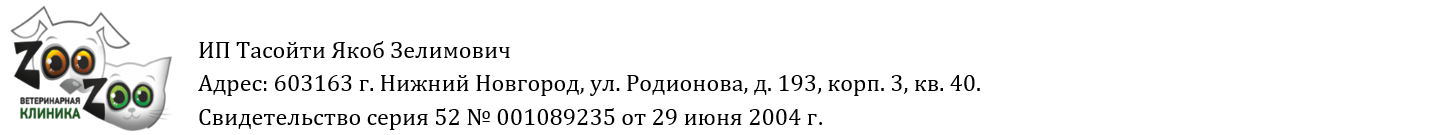 При оформлении пациента в стационар оформляется договор оказания ветеринарных услуг, если он не оформлялся ранееВ стационар помещаются животные с положительным результатом исследования на парвовирусный энтерит, панлейкопению кошек, микроспорию\трихофитию, чуму плотоядных, коронавирусный энтерит и прочие заразные заболевания мелких домашних животных,В стационар помещаются животные с отсутствующей вакцинацией (при отказе владельца провести исследования на парвовирусный энтерит\панлейкопению кошек, люминисцентную диагностику, обработку от блох, либо до получения результатов данных исследований, если их невозможно выполнить в данный момент).Также, в инфекционный стационар помещаются животные, имеющие клиническую картину инфекционного заболевания, даже при условии отрицательного ПЦР – или ИХА- исследованияЖивотные с положительным (сомнительным) ИХ-тестом на панлейкопению после хирургического вмешательства размещаются в зону карантина.Агрессивные животные не подлежат госпитализации в стационар. В случае возникновения агрессии животного в стационаре, животное выписывается раньше оговорённого срока, если проведение диагностических/лечебных мероприятий невозможно без риска травматизации персонала и животного.Лечение в стационаре производится по предоплате, размер которой указывается в журнале формы вет-1. Точную сумму администратор сможет предоставить только после окончания стационарного лечения.В стоимость содержания НЕ входят: стоимость расходных материалов (пеленки, салфетки, средства для обработки и тд), стоимость препаратов, стоимость дополнительных требующихся исследований (УЗИ, анализы крови, рентген и др), прием узкопрофильных специалистов, хирургические манипуляции, анестезиологическое пособие, стоимость реанимационных мероприятий, капельных инфузий и тд, корма, ритуальные услуги. Стоимость этих услуг и товаров оговариваются с клиентом заранее при телефонном разговоре или при подписании договора на услуги стационара, за исключением реанимационных действий.Минимальный расчет времени нахождения в стационаре 12часов. Расчет времени начинается после подписания договора на услуги стационара. Если нахождение в стационаре менее 12часов, оно приравнивается к 12 часам. Выписка производится по предварительной записи. Окончание расчёта за стационарное лечение приравнивается к времени предварительной записи, если клиент пришел в назначенное и заранее оговоренное время. Если клиент опоздал, то время рассчитывается по времени прихода клиента.Лечение животного, без авансовой оплаты за сутки, может быть приостановлено по распоряжению руководства через 12 часов с момента исчерпания средств, о чем информируется владелец. Владельцу дается возможность за эти 12 часов внести деньги любым удобным ему способом. Дальнейшую ответственность за лечение и течение заболевания животного несет владелец, который предупрежден о возможных негативных последствиях, вплоть до летального исхода.Некоторые специальные лекарственные средства, при необходимости, закупаются владельцем и передаются в оговорённый срок персоналу клиники для проведения лечения в условиях стационара.В стационар не принимаются личные вещи животного, за исключением тех, что требуются для выполнения лечебных и диагностических мероприятий. Мы не принимаем подстилки, одеяла и пледы, а также игрушки и прочие домашние вещи. В качестве подстилок мы используем одноразовые пледы и пелёнки.Для обеспечения максимального качества обслуживания у нас действует чётко регламентировано время звонков от врача клиентам:Время звонков — с 12:00 до 14:00 и с 17:30 до 18:30.Посещение инфекционного стационара владельцами ЗАПРЕЩЕНО! во избежание распространения инфекции. Разрешается посещение только зоны карантина в заранее оговоренное время и составляет не более 10минВсе посещения проводятся строго в присутствии врача или ассистента клиники. Без разрешения входить в зону стационара запрещено. Вход в стационар в верхней одежде запрещён! Перед входом в стационар необходимо надеть бахилы. В зоне карантина может находится не более 1 посетителя.Перед и после посещения карантийной зоны обязательная обработка рук антисептикомВозможно отправление фото и видео отчета по состоянию пациента 1раз в сутки на мессенджеры  (Viber, WhatsApp). Выгул животных, положительных на парвовирусный-\коронавирусный энтерит\чуму плотоядных не осуществляется Выписку животных из стационара осуществляет врач в заранее оговорённое с владельцем время. На момент выписки оплата должна быть произведена полностью.В случае отказа от стационарного лечения подписывается информационный отказ. Клиенту в этом случае озвучиваются все риски и негативные последствия отказа от лечения. Всю ответственность за жизнь животного после подписания отказа берет на себя владелец.